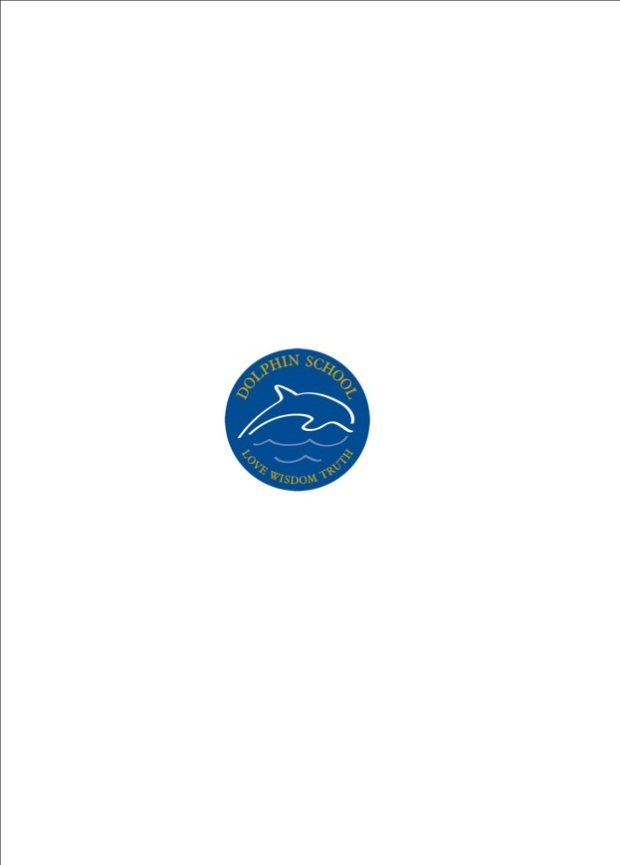 Supporting StatementYour application should be supported by a letter of not more than two sides of A4 (Arial 12pt), addressing the criteria in the person specification for this post relating to the role detailed in the job description.Name:Position applied for: